GUÍA 2 DE LECTURA COMPLEMENTARIA  PUNTAJE TOTAL:                                   PUNTAJE OBTENIDO:  OBJETIVO: COMPRENDER CONTENIDOS  EXPLÍCITOS DE TEXTOS LITERARIOS  Y  NO LITERARIOS A PARTIR DE LA ESCUCHA  ATENTA,  DESCRIBIENDO INFOEMACIÓN Y REALIZANDO PROGRESIVAMENTE INFERENCIAS Y PREDICCIONES.INDICACIONES: Pincha el link, escucha y observa con atención para que puedas contestar las preguntas presentadas a continuación.  Recuerda que debes poner tú el nombre a la guía. https://www.youtube.com/watch?v=WD9H5ONWyh4COLOREAR SEGÚN CORRESPONDA1.- ¿CÚAL ES EL PERSONAJE PRINCIPAL DEL LIBRO? (2 ptos)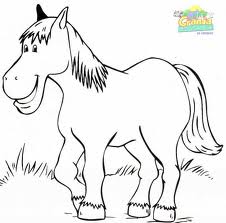 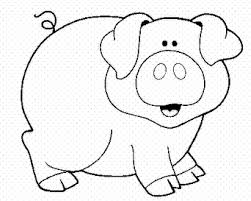 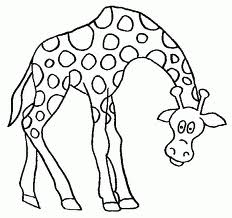 2.-  BORIS ES UN ANIMAL:…….. (2ptos.)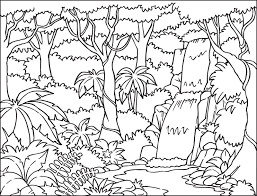 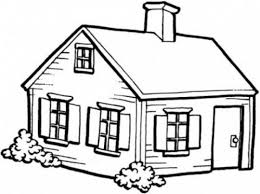 	SALVAJE                                                         DOMÉSTICO                                  .- ¿QUÉ FRUTA ADORABA BORIS? (2ptos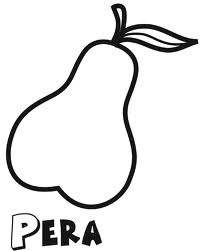 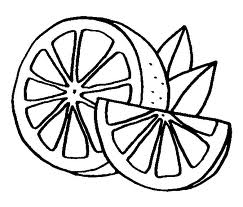 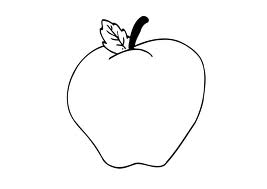 4.- ¿BORIS TENIA PROBLEMAS CON  LOS NÚMEROS; AYÚDALO Y ESCRIBE EL NÚMERO DE TU EDAD? (2ptos.)5.- ¿QUIÉN TRATÓ DE AYUDAR  A  BORIS?  DIBÚJALA. (3 ptos.)6.- TOMÁS ES UN…. (2ptos)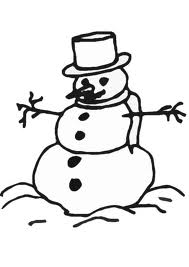 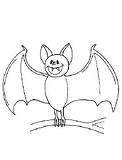 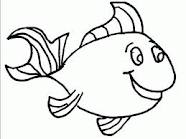 7.- ¿QUÉ AMIGO LE DIJO QUE TRATARA DE SUMAR CON MANZANAS? (2ptos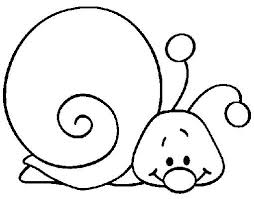 ¡¡¡¡¡ BUEN TRABAJO!!!!!¡¡¡ÉXITO CON LA LECTURA!!!NOMBRE :(2PTOS)FECHA      : 04 / 06 / 2020                       CURSO: KÍNDER.